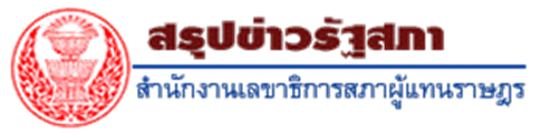 การประชุมใหญ่สามัญวิศวกร ประจำปี ๒๕๕๘	สภาวิศวกรขอเรียนเชิญสมาชิกเข้าร่วมการประชุมใหญ่สามัญวิศวกร ประจำปี ๒๕๕๘ วันที่ ๘ เมษายน ๒๕๕๘ เวลา ๐๙.๐๐ – ๑๒.๐๐ นาฬิกา ณ ห้องประชุมเกษม จาติกวณิช ชั้น ๙ อาคาร ต. ๐๔๐ (อาคารจอดรถ) การไฟฟ้าฝ่ายผลิตแห่งประเทศไทย อ.บางกรวย จ.นนทบุรี              (เริ่มลงทะเบียนตั้งแต่ ๐๘.๐๐ นาฬิกา เป็นต้นไป)	สมาชิกแจ้งความจำนงเข้าร่วมประชุมฯ ได้ทางเว็บไซต์สภาวิศวกร www.coe.or.th               ทางไปรษณีย์ ทาง E-mail : coemeeting@coe.or.th หรือทางโทรสาร ๐ ๒๙๓๕ ๖๖๙๕ และ          ๐ ๒๙๓๕ ๖๖๙๗ ภายในวันที่ ๓๑ มีนาคม ๒๕๕๘ กรุณานำบัตรสมาชิกวิศวกร หรือใบอนุญาตฯ หรือบัตรประจำตัวประชาชน หรือบัตรอื่นที่มีรูปถ่ายของท่าน เพื่อลงทะเบียนเข้าร่วมการประชุม	สามารถดาวน์โหลดเอกสารและคู่มือประกอบการประชุมได้ที่ www.coe.or.th                  ตั้งแต่วันที่ ๑๗ มีนาคม ๒๕๕๘ สอบถามเพิ่มเติมที่ ๐ ๒๙๓๕ ๖๘๖๘ ต่อ ๐ หรือสายด่วน ๑๓๐๑				*************************************